      РЕСПУБЛИКА  ИНГУШЕТИЯ ГIАЛГ1АЙ РЕСПУБЛИКАКомитет архитектуры и градостроительства Республики Ингушетия  (Комархстрой Ингушетии)П Р И К А З«14» апреля 2020г.                                                                      № 24-п                                                       г. МагасОб утверждении Положения о порядке сообщения государственными гражданскими служащими о возникновении личной заинтересованности при исполнении должностных обязанностей, которая приводит или может привести к конфликту интересов.В соответствии с Указом президента российской Федерации от 22.12.2015 г. №650 «О порядке сообщения лицами, замещающими отдельные государственные должности Российской Федерации, должности федеральной государственной службы, и иными лицами о возникновении личной заинтересованности при исполнении должностных обязанностей, которая приводит или может привести к конфликту интересов, и о внесении изменений в некоторые акты Президента Российской Федерации», Федеральным законом от 27.07.2004 г. № 79-ФЗ «О государственной гражданской службе Российской Федерации», Федеральным законом от 25.12.2008 № 273-ФЗ «О противодействии коррупции», Указом Главы Республики Ингушетия от 03.03.2016 г. № 38 «О порядке сообщения государственными гражданскими служащими Республики Ингушетия о возникновении личной заинтересованности при исполнении должностных обязанностей , которая приводит или может привести к конфликту интересов, и о внесении изменений в некоторые акты Главы Республики Ингушетия»,ПРИКАЗЫВАЮ:Утвердить, согласно приложению № 1 к настоящему приказу Положение о порядке сообщения государственными гражданскими служащими Комитета архитектуры и градостроительства Республики Ингушетия о возникновении личной заинтересованности при исполнении должностных обязанностей, которая приводит или может привести к конфликту интересов.И.о. Председателя                                                           Плиева Л. Н.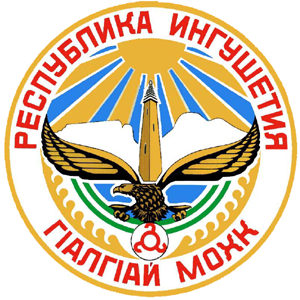 